CHEMISTRY 2022-23										January 18, 2023Today’s Agenda (Day 90)HOUSEKEEPING ITEMS  BRING: Homework Check:Class Activity: DAY 2: Chapter 12 PPT ReviewSection 12.1 - GasesSection 12.2 – Forces of AttractionSection 12.3 – Liquids and SolidsSection 12.4 – Phase ChangesHOMEWORK:READ: Chapter 12 – States of MatterCOMPLETE: Chapter 12 VocabularySTUDY: Chapter12 Vocabulary Quiz and TestChapter 12 VocabularyREMINDERS:QUIZ: Ch 12 Vocabulary  Jan. 19TEST: Ch 12  Jan. 24CHEMISTRY 2022-23											MINI LABCHAPTER 11 MINI LAB – Apply StoichiometryHow much sodium carbonate (Na2CO3) is produced when baking soda decomposes?Baking soda is used in many baking recipes because it makes batter rise, which results in a light and fluffy texture. This occurs because baking soda, sodium hydrogen carbonate (Na2CO3), decomposes upon heating to form carbon dioxide gas according to the following equation. 2 Na2HCO3→ Na2CO3 + CO2 + H2OProcedure 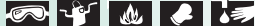 1. Read and complete the lab safety form. 2. Create a data table to record your experimental data and observation. 3. Use a balance to measure the mass of a clean, dry crucible. Add about 3.0 g of sodium hydrogen carbonate (Na2HCO3) and measure the combined mass of the crucible and Na2HCO3. Record both masses in your data table and calculate the mass of the Na2HCO3. 4. Use this starting mass of Na2HCO3and the balanced chemical equation to calculate the mass of Na2HCO3 that will be produced.5. Set up a ring stand with a ring and clay triangle for heating the crucible. 6. Heat the crucible with a Bunsen burner, slowly at first and then with a stronger flame, for 7–8 min. Record your observations during the heating. 7. Turn off the burner and use crucible tongs to remove the hot crucible. WARNING: Do not touch the hot crucible with your hands. 8. Allow the crucible to cool, and then measure the mass of the crucible and Na2HCO3.Analysis1. Describe what you observed during the heating of the baking soda. 2. Compare your calculated mass of Na2HCO3with the actual mass you obtained from the experiment. 3. Calculate Assume that the mass of Na2HCO3that you calculated in Step 4 is the accepted value for the mass of product that will form. Calculate the error and percent error associated with the experimentally measured mass. 4. Identify sources of error in the procedure that led to errors calculated in Question 3.CHEMISTRY 2022-23											LAUNCH LABCHAPTER 12 LAUNCH LAB – How do different liquids affect the speed of a sinking ball bearing?You’ve probably noticed that different liquids might have vastly different properties. For example, liquids such as maple syrup, corn oil, and vegetable oil are much thicker than liquids such as water. Procedure  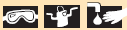 1. Read and complete the lab safety form.2. Fill a 100-mL graduated cylinder with water. Be sure to fill it exactly to the 100-mL mark.3. Place the end of a ruler on the tabletop. Drop a ball bearing (or other small, round object) from a mark on the ruler just above the surface of the water. Use a stopwatch to time the ball bearing as it sinks to the bottom. Record this time in a data table.4. Repeat Steps 2 and 3 two more times, dropping the object from the same height each time. Calculate the average drop time of your three trials.5. Repeat Steps 2–4 using vegetable oil instead of water.Analysis1. Compare the average drop time for the two liquids.2. Infer the relationship between the times that you recorded and how easily the liquid flows as you pour it.InquiryHow does temperature affect the speed with which a ball bearing sinks in a liquid? Develop a hypothesis, and design an experiment to test your hypothesis.CHEMISTRY 2022-23									PRACTICE PROBLEMCHAPTER 11 – StoichiometryPractice Problems 12.1 – Graham’s Law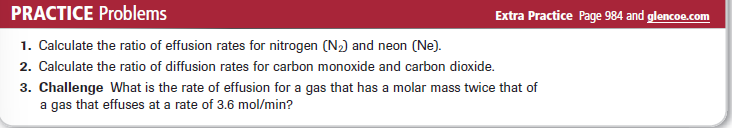 Practice Problems 12.2 – Partial Pressure of a Gas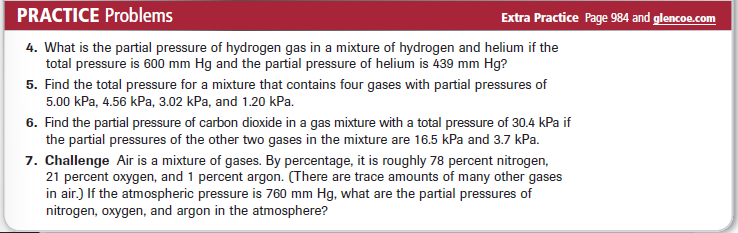 CHEMISTRY 2022-23											CHEM LAB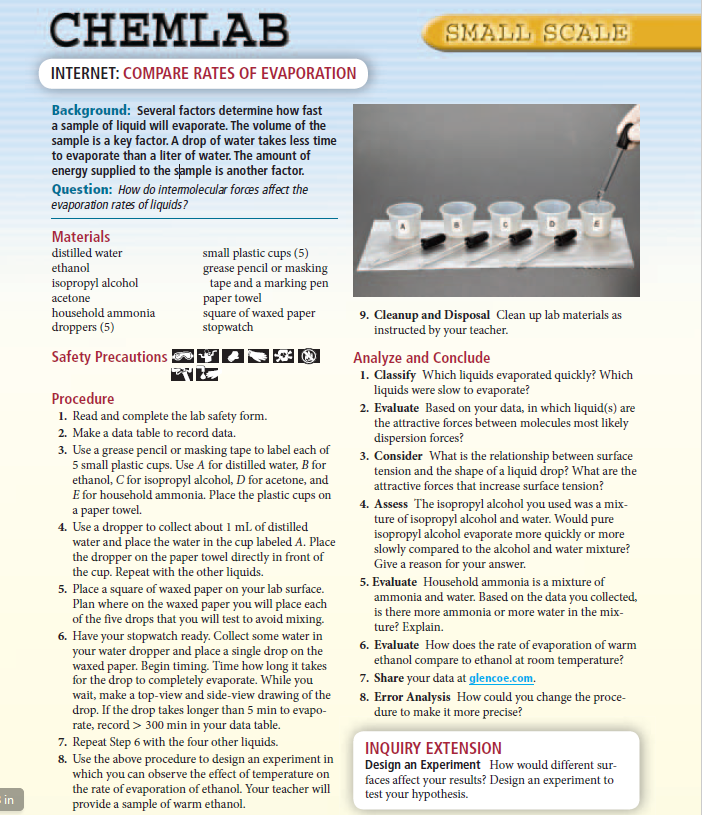 Allotropeamorphous solidAtmosphereBarometerboiling pointCondensationcrystalline solidDalton's law of partial pressuresDepositionDiffusiondipole-dipole forcedispersion forceelastic collisionEvaporationfreezing pointGraham's law of effusionhydrogen bondkinetic-molecular theorymelting pointPascalphase diagramPressuresurface tensionSurfactantTemperaturetriple pointunit cellvapor pressureVaporizationviscosity